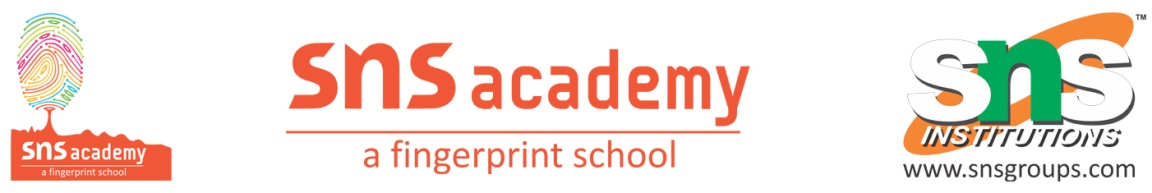 Grade:6           Revision Test 1PortionsThe Cherry TreeThe Women painters of MithilaParagraph WritingGrammar-Spot the errors, Rearrange the wordsAnswer the Following Questions (15 marks) Who benefitted from the cherry tree besides Rakesh and Grandfather and how?Do you think that Grandfather was as excited as Rakesh about the cherry tree? Give reasons for your answer.In what way did the All-India Handicrafts Board work for the cause of the people of Mithila?What is the difference between Mithila art as it was done earlier and as it is done today?How is the region of Mithila conducive to the artforms?Write a paragraph on any one of the Topic (5 marks)My Favourite Tourist SpotA day with my friendRearrange the following words to make sentences. (3 marks)  music/ like/ the/ I/ evening/ in/ to/listeningtown/ in/ buildings/ some/ there/ their/ are/ beautifulphone/ she/ me/ did/ not/ at the weekendSpot the errors(2 marks) I usually get up on seven o’clock.I bought a book at fifty pence.